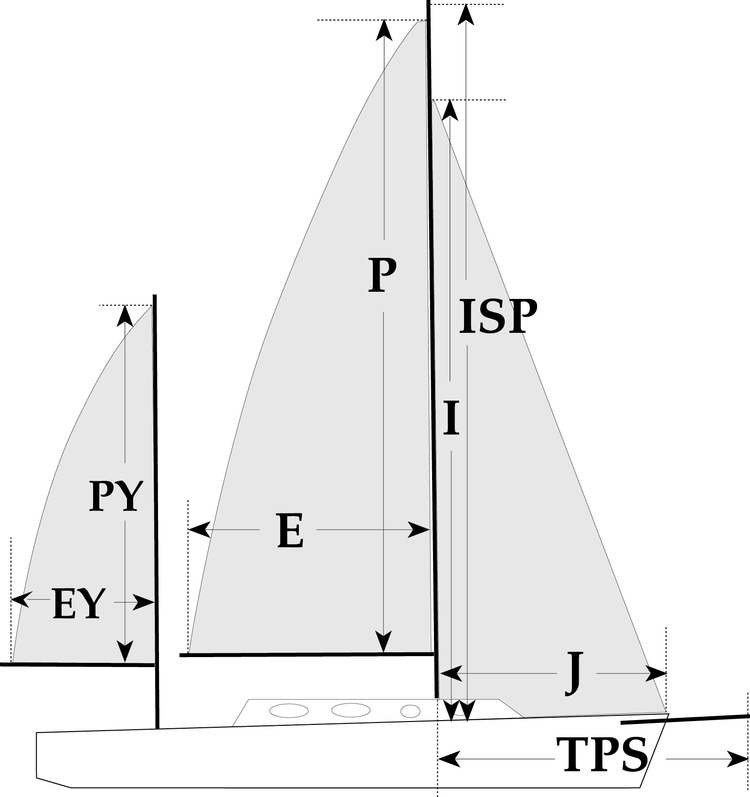 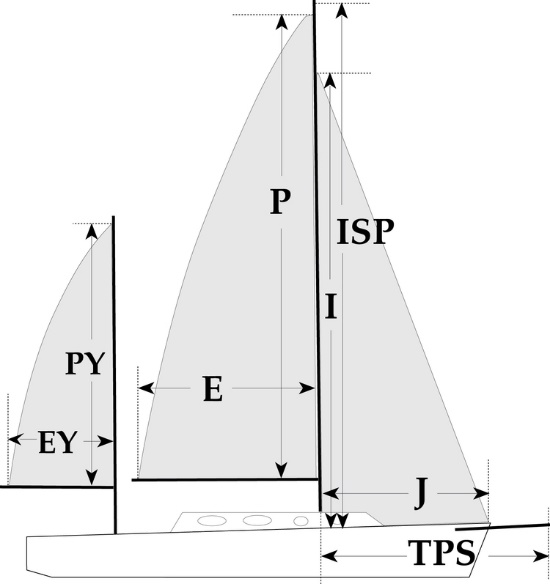  - Mainsail - Beneteau 266000217 JamesM0Sail LayoutNot Yet PostedM1Tack Cut Back (Aft face of Mast to center of tack Pin - A)???HELP M2Tack Cut Up (Top of Boom to Center of tack Pin - B)???HELP M3Clew Cut Up (Top of Boom to Center of Tack Pin - X)??? or Loose FootedHELP M4Clew type (slug, outhaul car or ring with strap)???HELP M5Sunbrella clew cover for Furling MainsnaHELP M6Other OffsetsHELP M7HeadboardYesHELP M8Leech LineyesM9Foot LineNoM10Tack Ring Type??? HELP M11Tack angle88.5HELP M12Jack LineNoHELP M13Mast Bend (Luff Round)StdHELP M14Fractional Rig (Yes, No)NoHELP M15Mast - Keel or Deck Stepped????M16Number of Reefs0  ReefsHELP M17Intermediate Reefing Diamond Eyes (Yes or No)N/A HELP M18Foot Reefing Grommets (next to boom)N/A HELP M19Reefing Ring TypeN/AHELP M20Luff Length (Max Hoist - P)10.08m Max

(Net Finished size day of Delivery)HELP M21Foot Length (Max Foot - E)3.41m  Max

(Net Finished size day of Delivery) HELP M22 Leech Length (straight line head to clew)SailmakerHELP M23Bimini to Clear (yes or no)HELPM24Foot RoundSailmakerM25Aspect RatioSailmaker HELPM26Vessel Backstay Measurement???HELP M27Luff Slides (Part Number)???HELP M28Foot Slides (Part Number)??? or Loose FootedHELP M29Roach TypeSee belowHELP M30Roach Factorsee belowHELP M31MGMFL: 9.40 MUW: 0.74 MTW:1.30 MHW:2.18HELP M32MGUFL: 9.40 MUW: 0.74 MTW:1.30 MHW:2.18HELP M33Batten Type (Partial or Full)1 full + 3 partialHELP M34Include BattensYesM35Install Nylon Batten HoldersYesHELP M36Intermediate SlidersYes

1HELP M37Cloth WeightDP: PX10 Black M38Cut TypeTri Radial M39Sail AreaSailmakerM40CunninghamNoHELP M41TelltailsYesHELP M42Triple StitchYesM43Sail Logo and Color(red, blue or black)NoHELP M44Sail Logo ArtworkN/AM45Sail Numbers and ColorNoHELP M46Draft Stripe and Color(red, blue or black)Yes (Color?)HELP M47Overhead Leech LineNoM48Specialty SailNoHELPM49Boom CoverNoHELPM50Lazy BagNoHELP - Headsail - Beneteau 266000217 JamesH0Sail LayoutNot Yet PostedH1Size of Headsail (110, 135, 150 etc.)"127% Performance GenoaHELP H2Luff Length, Max Hoist, B measurement???
webbing loop tip to webbing loop tip (Max)

(Net Finished size day of delivery)HELP H3Leech LengthsailmakerHELP H4Foot LengthsailmakerHELP H5Tack and Head Fittings (Press ring or 0-Ring)???H6Clew Type (Press ring or 0-Ring)???HELP H7Leech LineYesH8Reefs for Hank on Sail (specify Qty of tiedowns)No Manual ReefsH9Foot LineYesH10Track 1 (Tack to Genoa Track Beginning)???HELP H11Track 2 (Tack to Genoa Track Ending)???HELP H12Vessel "I" Measurement8.60mHELP H13Vessel "J" Measurement2.86mHELP H14Calculated Forestay LengthSailmakerH15ReefN/AH16LPSailmaker HELP H17Color of SuncoverSailmaker HELP H18Side of Sail for Suncover (port or Stbd)Sailmaker H19Luff Tape Size (such as #6)Piston HanksHELP H20Furler ManufacturerN/AH21Foam LuffN/AHELP H22Cut TypeTri RadialH23Sail AreaSailmakerH24TelltailsYesHELP H25Telltail WindowNoH26Triple StitchYESH27LogoNoHELPH28Cloth WeightDP: PX10 Black H29Sail Numbers and Color (red, blue or black)NoHELP H30Sheeting Stripe (red, blue, black)NoHELP H31Draft Stripe Color  (red, blue or black)Yes (color ?)HELP H32Clew Height off DecksailmakerHELP H33Tack Height off Deck???HELP H34Luff tape starts N/A up from TackN/AHELPH35Specialty SailNoHELPCustomer Note: All details we can check as sailmakers are based on accurate vessel I and J MeasurementsHELP - Beneteau 26 - 6000217 JamesS0Sail LayoutNot Yet PostedS1Size of Headsail (110, 135, 150 etc.)"45.4m2 S2Luff Length, Max Hoist, B measurementSymmetrical Spinnaker HELP S3Leech LengthsailmakerS4Foot LengthsailmakerS5Tack and Head FittingsO-RingsS6Vessel "ISP" Measurement???HELP S7Vessel "TPS" Measurement???HELP S8Calculated Forestay LengthSailmakerS9Masthead or Fractional Spinnaker ????S10Tack up for Code 0'sN/AS11Correct Size for A/Spin or S/SpinN/A S12LPN/A HELP S13Cut TypeFull RadialS14U/V CoverN/A S15Luff TypeFreeS16Furler NameNoneS17Sail AreaSailmakerS18Cloth WeightChallenge Elite 0.50ozS19Sail ColorsTo be providedHELP S20Sail Numbers and Color (red, blue or black)NoHELP S21Sail LogoNoS22Sail Sock (White is std Color)NoS23Sail Sock LengthS24Wire SizeN/AS25Sail Sock ColorHELP S26Specialty SailHELPS27ScoreHELPCustomer Note: All details we can check as sailmakers are based on accurate vessel I and J Measurements HELP 